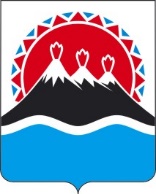 П О С Т А Н О В Л Е Н И ЕПРАВИТЕЛЬСТВАКАМЧАТСКОГО КРАЯг. Петропавловск-КамчатскийВ соответствии со статьей 781 Бюджетного кодекса Российской Федерации ПРАВИТЕЛЬСТВО ПОСТАНОВЛЯЕТ:Внести в постановление Правительства Камчатского края от 11.02.2021 № 47-П «Об утверждении Порядка определения объема и предоставления из краевого бюджета субсидий отдельным социально ориентированным некоммерческим организациям в Камчатском крае» следующие изменения:1) абзац 1 части 3 приложения изложить в следующей реакции:«Субсидия предоставляется в соответствии с Законом Камчатского края от 29.11.2022 № 155 «О краевом бюджете на 2023 год и плановый период 2024 и 2025 годов» (далее – Закон) следующим СО НКО»;2) пункт 4 части 8 приложения изложить в следующей редакции:« 4) справку из налогового органа, подтверждающую отсутствие у СО НКО задолженности по налогам, сборам, страховым взносам, пеням, штрафам, процентам, подлежащим уплате в соответствии с законодательством Российской Федерации о налогах и сборах, выданную не ранее 30 календарных дней до даты предоставления заявки.»;3) часть 19 приложения изложить в следующей редакции:«В соответствии с Законом субсидия предоставляется СО НКО в следующих размерах:1) Камчатской краевой организации общероссийской общественной организации «Всероссийское общество инвалидов» – 160000,00 рублей ежегодно в период 2023–2025 годов;2) Камчатскому региональному отделению Общероссийской общественной организации «Союз пенсионеров России» – 160000,00 рублей ежегодно в период 2023–2025 годов;3) Камчатскому региональному отделению Общероссийской общественной организации инвалидов «Всероссийское общество глухих» – 160000,00 рублей ежегодно в период 2023–2025 годов;4) Камчатской региональной общественной организации «Общество слепых» – 160000,00 рублей ежегодно в период 2023–2025 годов;5) Камчатской региональной общественной организации Духовно-благотворительный центр Ради Честныя Иконы Божией Матери именуемой «Нечаянная Радость» – 160000,00 рублей ежегодно в период 2023–2025 годов;6) Общественной региональной организации «Общество Молодых Инвалидов Камчатки» – 160000,00 рублей ежегодно в период 2023–2025 годов;7) Камчатскому краевому отделению общероссийского общественного благотворительного фонда «Российский детский фонд» – 1 500 000,00 рублей ежегодно в период 2023–2025 годов.»; 4) часть 20 приложения изложить в следующей редакции:«20. Министерство перечисляет субсидию на расчетный счет, открытый СО НКО в кредитной организации, реквизиты которого указаны в заявке, в течение 30 календарных дней со дня заключения Соглашения организациям, указанным в пунктах 1 - 6 части 3 настоящего Порядка. Министерство перечисляет субсидию на счет, открытый получателем субсидии в кредитной организации, реквизиты которого указаны в заявке о предоставлении субсидии на основании заявления содержащего расчет суммы субсидии на текущий месяц, по форме, утвержденной Соглашением (далее - заявление) на перечисление средств субсидии, ежемесячно в течение 20 рабочих дней с даты подачи заявления организации, указанной в пункте 7 части 3 настоящего Порядка.»;5) часть 23 приложения изложить в следующей редакции:«23. Организации СО НКО, указанные в пунктах 1 - 6 части 3 настоящего Порядка, предоставляют в Министерство в срок до 15 января года, следующего за отчетным, отчеты о достижении результатов предоставления субсидии и об осуществлении расходов, источником финансового обеспечения которых является субсидия, по формам согласно приложению к Соглашению, с приложением документов, подтверждающих фактически произведенные затраты. Отчетные документы заверяются печатью организации.Организация СО НКО, указанная в пункте 7 части 3 настоящего Порядка,  предоставляет в Министерство ежеквартально в срок до 15 числа месяца, следующего за отчетным периодом, отчеты о достижении результатов предоставления субсидии и об осуществлении расходов, источником финансового обеспечения которых является субсидия, по формам согласно приложению к Соглашению, с приложением документов, подтверждающих фактически произведенные затраты. Отчетные документы заверяются печатью.».2. Настоящее постановление вступает в силу после дня его официального опубликования. [Дата регистрации]№[Номер документа]О внесении изменений в постановление Правительства Камчатского края от 11.02.2021 № 47-П «Об утверждении Порядка определения объема и предоставления из краевого бюджета субсидий отдельным социально ориентированным некоммерческим организациям в Камчатском крае»Председатель Правительства Камчатского края[горизонтальный штамп подписи 1]Е.А. Чекин